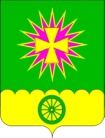 АДМИНИСТРАЦИЯ Нововеличковскогосельского поселения Динского районаПОСТАНОВЛЕНИЕот 27.11.2023  						         			            № 423станица НововеличковскаяОб утверждении муниципальной программы «Развитие культуры» на 2024 годНа основании статьи 179 Бюджетного кодекса Российской Федерации, статьи 8 Устава Нововеличковского сельского поселения Динского района, Постановления главы администрации (губернатора) Краснодарского края от 14 октября 2013 года № 1175 «Об утверждении государственной программы Краснодарского края «Развитие культуры», в целях сохранения и развития накопленного культурного и духовного потенциала Нововеличковского сельского поселения,  п о с т а н о в л я ю:1. Утвердить муниципальную программу «Развитие культуры» на 2024 год согласно приложению.2. Отделу финансов и муниципальных закупок администрации Нововеличковского сельского поселения (Вуймина) предусмотреть финансирование расходов по муниципальной программе в пределах средств, утвержденных в бюджете на эти цели, и обеспечить ее выполнение.3. Отделу по общим и правовым вопросам администрации Нововеличковского сельского поселения (Калитка) обеспечить выполнение мероприятий программы.4. Отделу по общим и правовым вопросам администрации Нововеличковского сельского поселения (Калитка) разместить настоящее постановление на официальном сайте Нововеличковского сельского поселения Динского района в сети Интернет. 5. Контроль за выполнением настоящего постановления оставляю за собой.6. Постановление вступает в силу после его подписания.Исполняющий обязанности    главы  Нововеличковскогосельского поселения                                                                          И.Л. КочетковПРИЛОЖЕНИЕУТВЕРЖДЕНАпостановлением администрации Нововеличковского сельского поселения Динского района от 27.11.2023 г. № 423МУНИЦИПАЛЬНАЯ ПРОГРАММА«Развитие культуры» на 2024 годПАСПОРТмуниципальной программы Нововеличковского сельского поселения Динского района «Развитие культуры» на 2024 годХарактеристика текущего состояния и прогноз развития культуры в Нововеличковском сельском поселении.Выполнение капитального ремонта и реконструкции  Дома культуры в                              ст. Нововеличковской, в рамках реализации ГП Краснодарского края «Развитие культуры».  Настоящая программа определяет комплекс мер по усилению роли культуры в Нововеличковском сельском поселении, необходимо дальнейшее развитие и создание условий для развития творчества,  культурного наследия, а также для проведения культурно-массовых мероприятий. В учреждении культуры будет продолжена работа, направленная на удовлетворение потребностей населения в услугах учреждения, сохранение и дальнейшее развитие творческих возможностей коллективов, вовлечение в культурную жизнь жителей сельского поселения всех возрастов, что будет достигаться регулярным проведением, ставшими традиционными, культурно-массовых мероприятий. Значительная часть затрат, связанных с реализацией Программы, приходится на исполнение муниципального задания муниципальным бюджетным учреждением культуры сельского поселения позволит решить большую часть проблем связаных с ремонтом и реконструкцией  Дома культуры .          Таким образом, сложность и разносторонность задач улучшения качества жизни за счет духовного, творческого развития личности, обеспечения качественных, разнообразных и доступных населению услуг организациями культуры обуславливают необходимость решения данных проблем программно-целевым методом.2. Цель и задачи ПрограммыЦель программы: Капитальный ремонт  Дома культуры в                          ст. Нововеличковской, в рамках реализации ГП Краснодарского края «Развитие культуры» по ул. Красная, №55, в рамках государственной программы Краснодарского края, для достижения указанной цели должны быть решены следующие основные задачи:-  произвести капитальный ремонт Дома культуры в рамках мероприятия;- обеспечение культурной инфраструктуры Нововеличковского сельского поселения;- работа с общественными объединениями, детьми и молодежью;Срок реализации программы 2024.Целевые показатели реализации программы приведены в приложении №1.Перечень и краткое описание основных мероприятий программыРешение указанных задач обеспечивается через систему мероприятий, которые приведены в приложении №2.Администрация Нововеличковского сельского поселения осуществляет текущее управление Программой, обладает правом вносить предложения об изменении объемов финансовых средств, направляемых на решение отдельных задач Программы.4. Оценка эффективности реализации Программы Объем финансовых ресурсов, выделяемых на реализацию Программы из бюджета Нововеличковского сельского поселения Динского района,составляет 100,00 тыс.руб., в том числе:2024 год - 100,00 руб.Расчет объемов финансирования муниципальной программы подготовлен на основании рассчета прогнозной стоимости капитального ремонта и реконструкции  Дома культуры с учетом индексов - дефляторов и других показателей в соответствии со спецификацией конкретных мероприятий.Объем финансирования производится из бюджета Нововеличковского сельского поселения Динского района, предусмотренный программой, носит оринтеровочный характер и подлежит ежегодной корректировке при формировании и утверждении бюджета Нововеличковского сельского поселения Динского района на очередной финансовый год,а так же по мере необходимости в течении текущего финансового года.5. Методика оценки эффективности реализации муниципальной программы	5.1. Оценка эффективности реализации муниципальной программы проводится ежегодно, согласно Приложения № 5 к Порядку принятия решения о разработке, формирования, реализации и оценки эффективности муниципальных программ Нововеличковского сельского поселения Динского района, утвержденного постановлением администрации Нововеличковского сельского поселения Динского района от 09.06.2016 г. №293  (далее – Приложение № 5 к Порядку).Результаты оценки эффективности реализации муниципальной программы представляются ее координатором в составе ежегодного доклада о ходе реализации муниципальной программы и оценке эффективности ее реализации.5.2.Оценка эффективности реализации муниципальной программы осуществляется в два этапа по следующему алгоритму:- осуществляется оценка степени реализации основных мероприятий, входящих в состав муниципальной программы, согласно п.2 Приложения № 5 к Порядку.- осуществляется эффективность использования финансовых средств, согласно п.4 Приложения № 5 к Порядку.- осуществляется оценка степени достижения целей и решения задач муниципальной программы, согласно п.7 Приложения № 5 к Порядку.6. Механизм реализации Программы и контроль за ее выполнением	Механизм реализации Программы предполагает закупку товаров, работ, услуг для обеспечения муниципальных нужд в соответствии с Федеральным законом от 5 апреля 2013 года № 44-ФЗ «О контрактной системе в сфере закупок товаров, работ, услуг для обеспечения государственных и муниципальных нужд».	Муниципальная программа реализуется посредством выполнения основных мероприятий в составе, объемах и сроках, предусмотренных ею.	Текущее управление муниципальной программой осуществляет ее координатор, который:-   обеспечивает разработку муниципальной программы, ее согласование с участниками муниципальной программы;- формирует структуру муниципальной программы и перечень участников муниципальной программы;- организует реализацию муниципальной программы, координацию деятельности участников муниципальной программы;- разрабатывает  в пределах    своих    полномочий  проекты муниципальныхПравовых  актов, необходимых для  выполнения  муниципальной    программы;- принимает решение о необходимости внесения в установленном порядке изменений в муниципальную программу;- несет ответственность за достижение целевых показателей муниципальной программы;- осуществляет подготовку предложений по объемам и источникам финансирования реализации муниципальной программы на основании предложений участников муниципальной программы;- разрабатывает формы отчетности для участников муниципальной программы, необходимые для осуществления контроля за выполнением муниципальной программы, устанавливает сроки их предоставления;- проводит мониторинг реализации муниципальной программы и анализ отчетности, представляемой участниками муниципальной программы;- представляет в финансовый отдел администрации Нововеличковского сельского поселения отчетность, необходимую для осуществления контроля за реализацией муниципальной программы;- ежегодно проводит оценку эффективности муниципальной программы; 	готовит ежегодный доклад о ходе реализации муниципальной программы и оценке эффективности ее реализации (далее - доклад о ходе реализации муниципальной программы);- организует информационную и разъяснительную работу, направленную на освещение целей и задач муниципальной программы в печатных средствах массовой информации, на официальном сайте;- обеспечивает размещение на официальном сайте утвержденной муниципальной программы в актуальной редакции, а также информации о ходе реализации и достигнутых результатах муниципальной программы;- осуществляет   иные     полномочия, 	 установленные муниципальной программой.Муниципальный заказчик:-заключает муниципальные контракты в установленном законодательством порядке согласно Федеральному закону от 5 апреля 2013 года № 44-ФЗ «О контрактной системе в сфере закупок товаров, работ, услуг для обеспечения государственных и муниципальных нужд»,- проводит анализ выполнения мероприятия; - несет ответственность за нецелевое и неэффективное использование выделенных в его распоряжение бюджетных средств; 	- осуществляет согласование с координатором муниципальной программы возможных сроков выполнения мероприятия, предложений по объемам и источникам финансирования.	Главный распорядитель (распорядитель) бюджетных средств в пределах полномочий, установленных бюджетным законодательством Российской Федерации:- обеспечивает результативность, адресность и целевой характер использования бюджетных средств в соответствии с утвержденными ему бюджетными ассигнованиями и лимитами бюджетных обязательств;- осуществляет иные полномочия, установленные бюджетным законодательством Российской Федерации.Исполнитель:- обеспечивает реализацию мероприятия и проводит анализ его выполнения;- представляет отчетность координатору муниципальной программы о результатах выполнения основного мероприятия программы;- осуществляет иные полномочия, установленные муниципальной программой.Начальник отдела по общим и правовым вопросам							О.Ю.КалиткаПриложение№1 к паспорту программы«Развитие культуры» на 2024 годНачальник отдела по общим и правовым вопросам					                                                                                          О.Ю.КалиткаПриложение№2 к паспорту программы«Развитие культуры» на 2024 годПЕРЕЧЕНЬ ОСНОВНЫХ МЕРОПРИЯТИЙ МУНИЦИПАЛЬНОЙ ПРОГРАММЫ «Развитие культуры» на 2024 годНачальник отдела по общим и правовым вопросам											О.Ю.КалиткаПриложение к проекту муниципальной программыОбоснование потребности в денежных средствах,необходимых для реализации муниципальной программы«Развитие культуры» на 2024 годВременно исполняющий обязанности директора МБУ «Культура»Нововеличковского сельского поселения                                            А.В. Пак    Координатор программыНачальник отдела  по общим и правовым вопросам администрации Нововеличковского сельского поселенияУчастники программыОтдел по общим и правовым вопросам администрации Нововеличковского сельского поселения, МБУ «Культура» Подпрограммы муниципальной программыНе предусмотренныВедомственные целевые программыНе предусмотренныЦелевые показатели муниципальной программыКапитальный ремонт  Дома культуры в ст. Нововеличковской, в рамках реализации ГП Краснодарского края «Развитие культуры» по ул. Красная дом №55Задачи программыРеализация мероприятия в рамках государственной программы Краснодарского края, «Развитие культуры», для восстановления объекта культурного наследияПеречень целевых показателей программы-капитальный ремонт  Дома культуры в ст. Нововеличковской, Динского района, по ул. Красная, №55Этапы и сроки реализациипрограммы2024 годОбъемы бюджетных ассигнований программыбюджет Нововеличковского сельского поселения 100,00 тыс. руб.: 2024 год -100,00 тыс. руб.Контроль за выполнением муниципальной программы- администрация Нововеличковского сельского поселения, - бюджетная комиссия Совета Нововеличковского сельского поселения№ п/пНаименование целевого показателяЕденица измеренияЗначение показателей№ п/пНаименование целевого показателяЕденица измерения2024 год реализации1Муниципальная программа: «Развитие культуры» на 2024 год»Цель: Капитальный ремонт  Дома культуры в ст. Нововеличковской, в рамках реализации ГП Краснодарского края «Развитие культуры» по ул. Красная, №55, в рамках государственной программы Краснодарского края.Задача: Реализация мероприятия в рамках государственной программы Краснодарского края «Развитие культуры», для восстановления объекта культурного наследияКоличествоШт.1№п/пНаименование мероприятияИсточники финансированияОбъем финан-сирования,всего(тыс. руб.)2023 годНепосредственныйрезультат реализации мероприятияУчастник муниципальной программы12345891.Расходы на обеспечение деятельности (оказание услуг) муниципальных учреждений (МБУ «Культура»), в том числе:всего100,0100,0Капитальный ремонт  Дома культуры в ст. Нововеличковской, в рамках реализации ГП Краснодарского края «Развитие культуры» по ул. Красная дом №55Отдел по общим и правовым вопросам администрации Нововеличковского сельского поселения, МБУ «Культура», подрядчик1.Расходы на обеспечение деятельности (оказание услуг) муниципальных учреждений (МБУ «Культура»), в том числе:местный бюджет100,0100,0Капитальный ремонт  Дома культуры в ст. Нововеличковской, в рамках реализации ГП Краснодарского края «Развитие культуры» по ул. Красная дом №55Отдел по общим и правовым вопросам администрации Нововеличковского сельского поселения, МБУ «Культура», подрядчик1.Расходы на обеспечение деятельности (оказание услуг) муниципальных учреждений (МБУ «Культура»), в том числе:краевой бюджет--Капитальный ремонт  Дома культуры в ст. Нововеличковской, в рамках реализации ГП Краснодарского края «Развитие культуры» по ул. Красная дом №55Отдел по общим и правовым вопросам администрации Нововеличковского сельского поселения, МБУ «Культура», подрядчик1.Расходы на обеспечение деятельности (оказание услуг) муниципальных учреждений (МБУ «Культура»), в том числе:федеральный бюджет--Капитальный ремонт  Дома культуры в ст. Нововеличковской, в рамках реализации ГП Краснодарского края «Развитие культуры» по ул. Красная дом №55Отдел по общим и правовым вопросам администрации Нововеличковского сельского поселения, МБУ «Культура», подрядчик1.Расходы на обеспечение деятельности (оказание услуг) муниципальных учреждений (МБУ «Культура»), в том числе:внебюджетные источники--Капитальный ремонт  Дома культуры в ст. Нововеличковской, в рамках реализации ГП Краснодарского края «Развитие культуры» по ул. Красная дом №55Отдел по общим и правовым вопросам администрации Нововеличковского сельского поселения, МБУ «Культура», подрядчик1.1Реализация мероприятия в рамках государственной программы Краснодарского края «Развитие культуры», для восстановления объекта культурного наследиявсего100,0100,01.1Реализация мероприятия в рамках государственной программы Краснодарского края «Развитие культуры», для восстановления объекта культурного наследияместный бюджет100,0100,01.1Реализация мероприятия в рамках государственной программы Краснодарского края «Развитие культуры», для восстановления объекта культурного наследиякраевой бюджет--1.1Реализация мероприятия в рамках государственной программы Краснодарского края «Развитие культуры», для восстановления объекта культурного наследияфедеральный бюджет--1.1Реализация мероприятия в рамках государственной программы Краснодарского края «Развитие культуры», для восстановления объекта культурного наследиявнебюджетные источники--Всего по муниципальной программевсего100,0100,0Всего по муниципальной программеместный бюджет100,0100,0Всего по муниципальной программекраевой бюджет--Всего по муниципальной программефедеральный бюджет--Всего по муниципальной программевнебюджетные источники--№ п/пНаименование мероприятияСмета расходовВсего, руб.1Реализация мероприятия в рамках государственной программы Краснодарского края «Развитие культуры», для восстановления объекта культурного наследияСогласно расчета прогнозной стоимости сметы на капитальный ремонт  Дома культуры с учетом индексов- дефляторов. 100 000,00